 INSTRUKTION ANSÖKAN I VALDASTRUKTION ANSÖKAN I VALDAI valideringssystemet Valda loggar du in med hjälp av ditt eduID, antagning.se eller studentkonto. Vi rekommenderar att du använder ditt konto på antagning.se (universityadmissions.se).Öppna webbläsarenKlistra in följande länk: https://www.lararlyftet-validering.se/Välj ”Jag ansöker om validering”I den tomma rutan, skriv antagning.se och klicka på alternativet när det dyker upp. Alternativt kan du välja från lista.Du kommer till en inloggningssida för antagning.se. Logga in med dina uppgifter. Du skickas då automatiskt tillbaka till Valda och kan göra en ansökan om validering.I vänstra kolumnen på första sidan, klicka på den kursen ansökan om validering gäller.Klicka på rubriken “Ansök om validering för tillgodoräknande” för att öppna ansökningsformuläret.Kontrollera kontaktuppgifterna under rubriken kontaktuppgifter. För att ändra kontaktuppgifter tryck “ändra” till höger om rubriken. Gör ändringarna i rutorna och spara genom att klicka“spara” till höger om rubriken.Följ instruktionerna och skriv ansökan i text-editorn.Bifoga filer med ansökan genom att klicka “Lägg till/Ta bort filer”.Klicka “Ladda upp ny fil” för att ladda upp filer från datorn, filerna laddas upp och hamnar i listan.Välj filerna som ska bifogas i listan.Klicka “Bifoga”, filerna bifogas till ansökan och listas ovanför knappen “Lägg till/Ta bort bifogade filer”.Klicka “Förhandsgranska och skicka in”.Läs igenom och kontrollera att allt stämmer i din ansökan.Klicka “Skicka in”.Klicka “Ja”, ansökan skickas in till lärosätet. Ansökan dyker upp i listan i högra spalten på förstasidan.Klicka på ansökan i högra spalten på första sidan.Klicka på rubriken “Meddelanden” för att öppna modulen.Skriv meddelandet i textrutan.Klicka “Skicka”, meddelandet dyker upp i listan ovanför textrutan och handläggaren blir meddelad via e-post att ett nytt meddelande har inkommit i ärendet.OM STATUS PÅ DIN ANSÖKAN ÄR “KOMPLETTERING BEGÄRD” OCH DU BEHÖVER SKICKA IN EN KOMPLETTERINGKlicka på ansökan i högra spalten på förstasidan.Klicka på rubriken “Meddelanden” för att öppna modulen.Läs i listan vad som ska kompletteras.Skriv meddelandet i textrutan.Klicka i “Skicka in komplettering” i listan under textrutan.Bifoga eventuella filer genom att klicka på “Lägg till/Ta bort bifogade filer”.Klicka “Ladda upp ny fil” för att ladda upp filer från datorn, filerna laddas upp och hamnar i listanVälj filerna som ska bifogas i listan.Klicka “Bifoga”, filerna bifogas till ansökan och listas ovanför knappen “Lägg till/Ta bort bifogade filerSkicka ett meddelande där du skriver att du vill komplettera, följ instruktionerna under rubriken”Om du vill skicka ett meddelande”Den som för närvarande handlägger din ansökan kommer att begära en komplettering.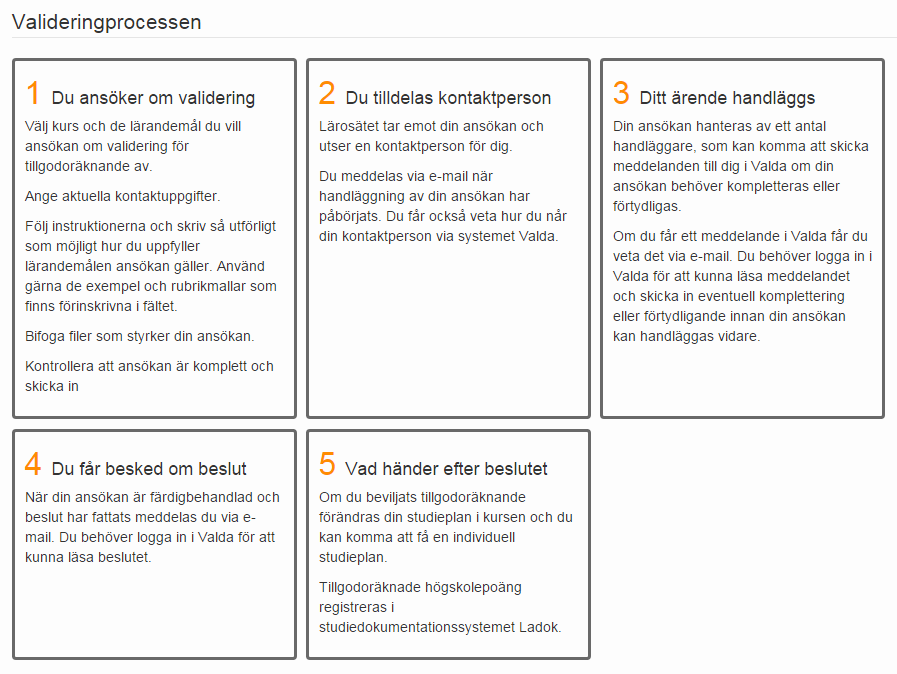 